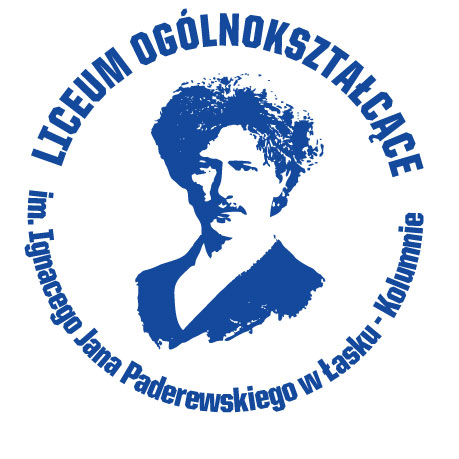 Złota Księga StypendystówLiceum Ogólnokształcącegow ZSO im. Ignacego Jana Paderewskiegow Łasku - KolumnieStypendium Prezesa Rady MinistrówStypendium Burmistrza Łasku (od roku 2023)I. Stypendium Prezesa Rady Ministrów przyznaje się uczniowi szkoły ponadgimnazjalnej/ponadpodstawowej, który otrzymał promocję z wyróżnieniem, uzyskując przy tym najwyższą w danej szkole średnią ocen lub wykazuje szczególne uzdolnienia w co najmniej jednej dziedzinie wiedzy, uzyskując w niej najwyższe wyniki, a w pozostałych dziedzinach wiedzy wyniki co najmniej dobre. Stypendium Burmistrza Łasku (od roku 2023)„Wiedza jest jedyną rzeczą, która wzbogaca, 
a której nikt nikomu nie może odebrać”Ignacy Jan PaderewskiKarolina Sacharewicz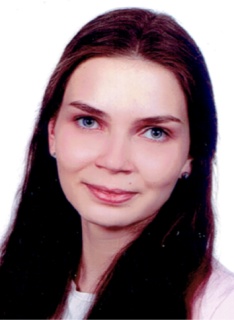 stypendystka w roku szkolnym 2022/2023rocznik:   2021 – 2025wych. mgr Andżelika CzernuszkoDominika Mudzo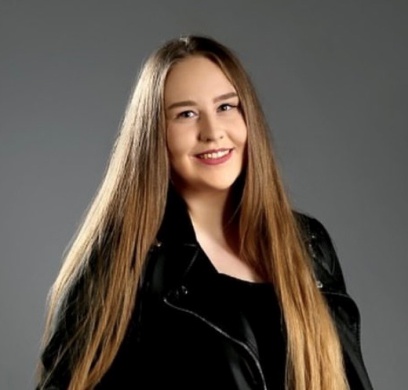 stypendystka w roku szkolnym 2022/2023rocznik:   2019 – 2023wych. mgr Katarzyna MielczarekIgor Jędrzejczak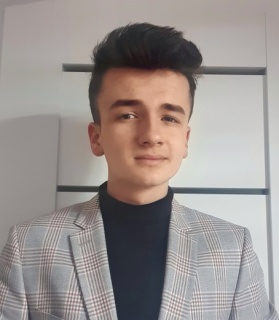 stypendystka w roku szkolnym 2021/2022rocznik:   2019 – 2022wych. mgr Agnieszka PalinceuszRozalia Kubiak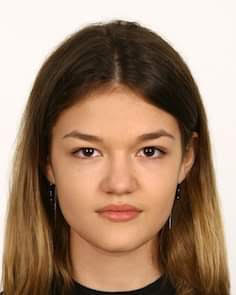 stypendystka w roku szkolnym 2020/2021stypendystka w roku szkolnym 2021/2022rocznik:   2019 – 2023wych. mgr Katarzyna MielczarekKornelia Kamyk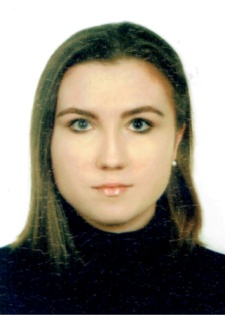 stypendystka w roku szkolnym 2020/2021rocznik:   2019 – 2022wych. mgr Halina Wawrzyniak-LichaMałgorzata Madej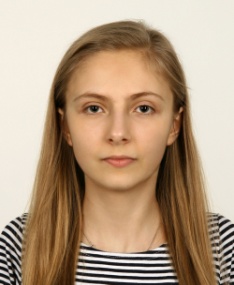 stypendystka w roku szkolnym 2019/2020rocznik:   2017 – 2020wych. mgr Elżbieta KowaraJustyna Szczepanik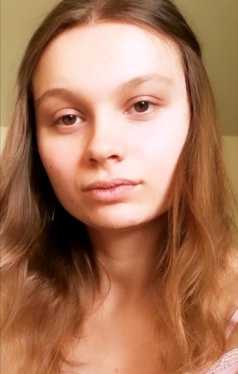 stypendystka w roku szkolnym 2018/2019rocznik:   2017 – 2020wych. mgr Elżbieta KowaraNatalia Federkiewicz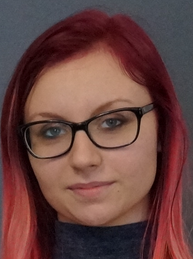 stypendystka w roku szkolnym 2017/2018rocznik:   2016 – 2019wych. mgr Agnieszka PalinceuszAdam Brząkała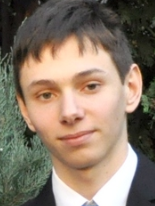 stypendystka w roku szkolnym 2016/2017rocznik:   2015 – 2018wych. mgr Agnieszka WolskaDominik Olech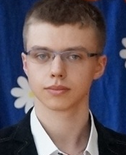 stypendystka w roku szkolnym 2015/2016rocznik:   2014 – 2017wych. mgr Agnieszka Palinceusz Sylwia Kozieł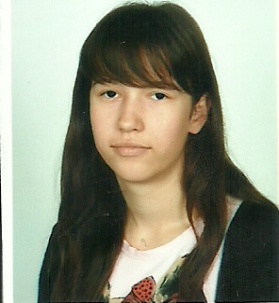 stypendystka w roku szkolnym 2014/2015stypendystka w roku szkolnym 2013/2014rocznik:   2012 – 2015wych. mgr Andżelika CzernuszkoJakub Oleszczak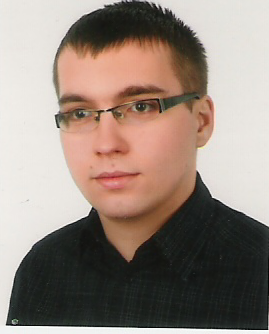 stypendysta w roku szkolnym 2012/2013rocznik:   2011 – 2014wych. mgr Michał AndrzejczakAnna Buss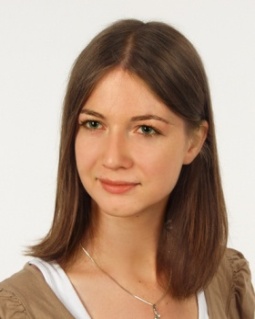 stypendystka w roku szkolnym 2011/2012rocznik:   2009 – 2012wych. mgr Marcin MaliszakKarolina Baraniecka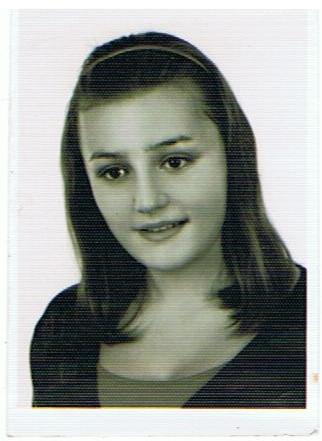 stypendystka w roku szkolnym 2010/2011rocznik:   2008 – 2011wych. mgr Agnieszka PalinceuszJoanna  Pietrasik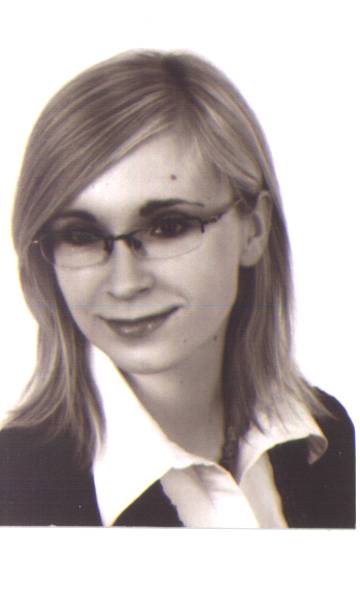 stypendystka w roku szkolnym 2009/2010 rocznik:   2007 – 2010wych. mgr Agnieszka PalinceuszAnna  Młynarczyk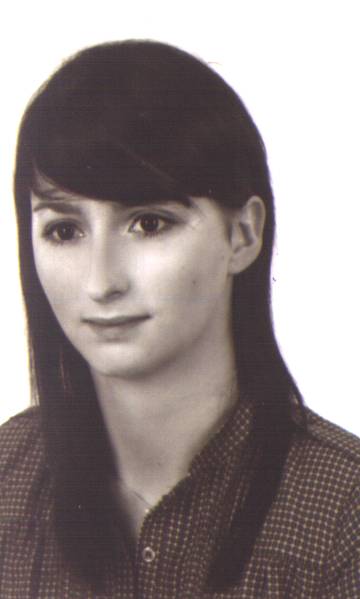 stypendystka w roku szkolnym 2008/2009 rocznik:   2006 – 2009wych. mgr Miroslawa OlszewskaJoanna Maciejewska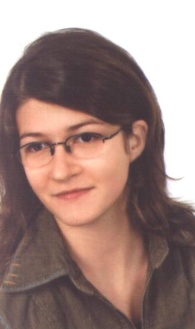 stypendystka w roku szkolnym 2007/2008 rocznik:   2005 – 2008wych. mgr Grzegorz GlubowskiSzymon Szkudlarek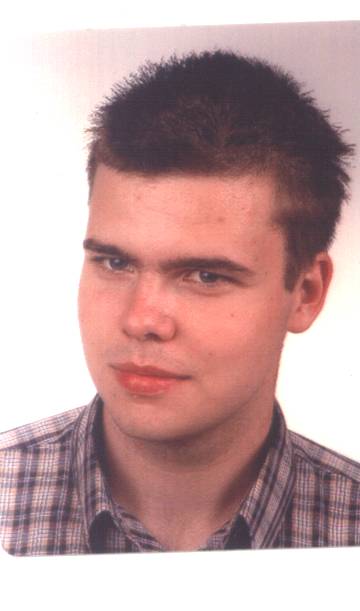 stypendysta w roku szkolnym 2006/2007rocznik:   2004 – 2007wych. mgr Elżbieta KowaraFilip  Sznigir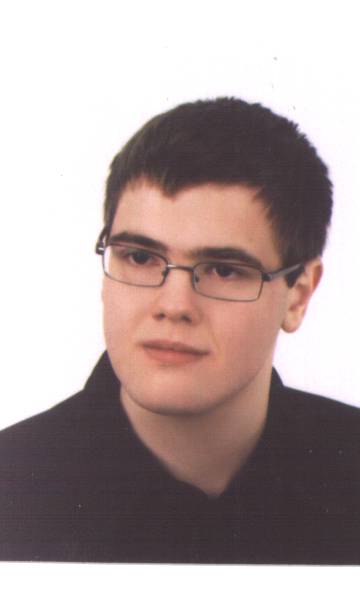 stypendysta w roku szkolnym 2004/2005stypendysta w roku szkolnym 2005/2006rocznik:   2003 – 2006 wych. mgr Agnieszka WolskaMaja Zawadzka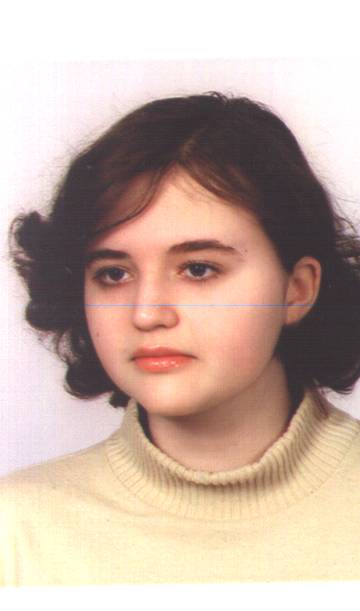 stypendystka w roku szkolnym 2003/2004 rocznik:   2000 – 2004wych. mgr Elżbieta KowaraDamian Pawlak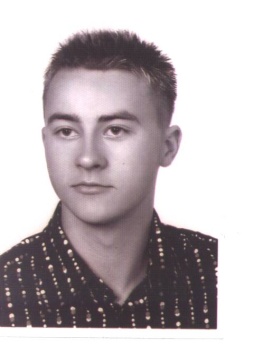 stypendysta w roku szkolnym 2002/2003rocznik:   1999 – 2003 wych. mgr Katarzyna MielczarekMaria Długosz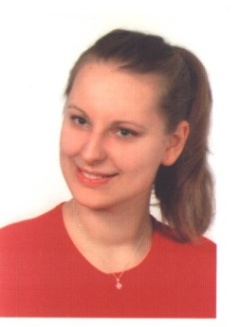 stypendystka w rok szkolnym2001/2002rocznik:   1998 – 2002 wych. mgr Czesław RybkaIwona Grącka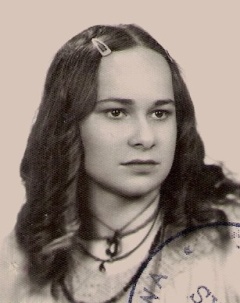 stypendystka w roku szkolnym 2000/2001rocznik:   1997 – 2001wych. mgr Anna BełżyckaDominika Mudzo-4Lastypendystka w roku szkolnym 2022/2023rocznik:   2019 – 2023wych. mgr Katarzyna MielczarekRozalia Kubiak-4Lbstypendystka w roku szkolnym 2022/2023rocznik:   2019 – 2023wych. mgr Katarzyna MielczarekJulita Rogalska – 4Lbstypendystka w roku szkolnym 2022/2023rocznik:   2019 – 2023wych. mgr Katarzyna Mielczarek